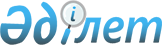 О внесении изменений и дополнений в решение внеочередной 7 сессии Петропавловского городского маслихата от 14 июля 2004 года N 9 "Об установлении ставок по отдельным видам платежей по Петропавловску"
					
			Утративший силу
			
			
		
					Решение Маслихата города Петропавловска Северо-Казахстанской области от 27 февраля 2007 года N 7. Зарегистрировано Управлением юстиции города Петропавловска Северо-Казахстанской области 10 апреля 2007 года N 13-1-67. Утратило силу - решением маслихата города Петропавловска Северо-Казахстанской области от 29 января 2010 года N 2

      Сноска. Утратило силу решением маслихата города Петропавловска Северо-Казахстанской области от 29.01.2010 г. N 2

      В соответствии со статьей 394 Кодекса Республики Казахстан "О налогах и других обязательных платежах в бюджет" от 12 июня 2001 года, на основании письма Департамента юстиции Северо-Казахстанской области от 31 января 2007 года N 04-06-509 Петропавловский городской маслихат РЕШИЛ:

      Внести в решение внеочередной 7 сессии Петропавловского городского маслихата от 14 июля 2004 года N 9 "Об установлении ставок по отдельным видам платежей по г. Петропавловску" (номер государственной регистрации 1331 от 18.08.04, "Добрый вечер" от 27.08.04, N 35) следующие изменения и дополнения:

       

1. Приложения 1, 3 к указанному решению изложить в новой редакции, согласно приложений 1, 3 к настоящему решению

       

2. Настоящее решение вводится в действие после регистрации в органах юстиции и по истечении десяти календарных дней после дня их первого официального опубликования в средствах массовой информации.        Председатель 

      сессии городского маслихата       Секретарь 

      городского маслихата Приложение N 1 

к решению очередной 31 сессии 

Петропавловского городского маслихата 

от 7 июля 2006 года N 7 "О внесении 

дополнения и изменения в решение 

внеочередной 7 сессии Петропавловского 

городского маслихата от 14 июля 2004 года 

N 9 "Об установлении ставок по 

отдельным видам платежей по г. Петропавловску" 

Стоимость разовых талонов по г. Петропавловску для физических лиц, деятельность которых носит эпизодический характерПриложение N 3 

к решению очередной 31 сессии 

Петропавловского городского маслихата 

от 7 июля 2006 года N 7 "О внесении 

дополнения и изменения в решение 

внеочередной 7 сессии Петропавловского 

городского маслихата от 14 июля 2004 года 

N 9 "Об установлении ставок по 

отдельным видам платежей по г. Петропавловску" 

Ставки фиксированного суммарного налога на отдельные виды деятельности по г. Петропавловску 
					© 2012. РГП на ПХВ «Институт законодательства и правовой информации Республики Казахстан» Министерства юстиции Республики Казахстан
				Вид предпринимательской деятельности За день в % к МРП 1. Реализация газет и журналов, кроме стационарных точек 5,4 2. Реализация семян, а так же посадочного материала (саженцы, рассада), кроме стационарных точек 32,6 3. Реализация бахчевых культур, кроме стационарных точек108,8 4. Оказание владельцам личных и арендованных  тракторов услуг по обработке земельных участков 21,8 5. 1) Оказание владельцами личных и арендованных легковых (кроме маршрутного такси) автомобилей услуг по перевозке пассажиров внутригородские 10,9 районные 32,7 междугородные 32,7 6. Реализация живых цветов, выращенных на дачных и придомовых участках 10,9 7. Реализация продуктов подсобного сельского хозяйства садоводства, огородничества и дачных участков 27,2 № п/п Объект налогообложения Ставки фиксирован

ного суммарного налога за 1 месяц в МРП 1 Игровой стол, предназначенный для проведения азартных игр, в которых игровое заведение участвует через своих представителей как организатор и (или) наблюдатель 183,3МРП2 Игровой автомат с денежным выигрышем (с 1 игроком) 5,9 МРП3 Касса букмекерской конторы 8,3 МРП 4 Игровой автомат без денежного выигрыша (с 1 игроком) 2,5 МРП 5 Боулинг (кегельбан) - игровая дорожка 33,2 МРП 6 Картинг 2,4 МРП 7 Бильярдный стол 9,5 МРП 8 Организатор лото50,0 МРП 9 Электронная рулетка 20,8 МРП 10 Игровой автомат с денежным выигрышем (более 1 игрока) 6,6 МРП 11 Игровой автомат без денежного выигрыша (более 1 игрока) 6,4 МРП 12 Персональный компьютер, используемый для проведения игры 2,2 МРП 13 Касса тотализатора 16.7 МРП 